 Se admite la posibilidad de incluir más de una letra en una misma fila cuando el alumno no tenga preferencias entre los profesores correspondientes. Por ejemplo: en la opción 1: 2 letras y en la opción 2: 5 letras (el resto de filas quedarían en blanco).Enviar este documento en formato PDF -desde el correo del alumno- a: tfgcr@us.es  ANTES DE LAS 14:00 HORAS DEL MIÉRCOLES 30 DE ENERO DE 2019COORDINADOR DEL GRADO EN CONSERVACIÓN RESTAURACIÓN DE BIENES CULTURALESSOLICITUD ASIGNACIÓN TUTOR TRABAJO FIN DE GRADO (GRADO EN CONSERVACIÓN RESTARACIÓN DE BIENES CULTURALES )Curso 2018-19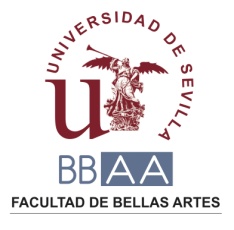 SOLICITUD ASIGNACIÓN TUTOR TRABAJO FIN DE GRADO (GRADO EN CONSERVACIÓN RESTARACIÓN DE BIENES CULTURALES )Curso 2018-19APELLIDOS Y NOMBRE (Si se presentan de forma colaborativa, hasta 3):TFNO.: Los alumnos que quieran llevar a cabo sus respectivos TFG de forma colaborativa entre dos o tres (debiendo en todo caso realizar cada uno un trabajo de carácter individual que permita llegar a conclusiones propias) podrán solicitar que les sea asignado el mismo tutor. Para ello realizarán una única solicitud indicando un orden de preferencia común y la asignación se llevará a cabo en base a la correspondiente nota media entre sus respectivos expedientes.Los alumnos que quieran llevar a cabo sus respectivos TFG de forma colaborativa entre dos o tres (debiendo en todo caso realizar cada uno un trabajo de carácter individual que permita llegar a conclusiones propias) podrán solicitar que les sea asignado el mismo tutor. Para ello realizarán una única solicitud indicando un orden de preferencia común y la asignación se llevará a cabo en base a la correspondiente nota media entre sus respectivos expedientes.PROFESORABAD GUITIÉRREZ JUANAARJONILLA ÁLVAREZ MARIABBUENO VARGAS JAVIERCCORNEJO VEGA F.co JAVIERDESPIAU IZAGUIRRE MERCEDESEMERCADO HERVÁS MARINAFMORON DE CASTRO Mª FERNANDAGPLAZA ORELLANA ROCÍOHPLEGUEZUELO HDEZ. ALFONSOIPOYATOS JIMÉNEZ FERNANDOJPRADO CAMPOS BEATRIZKROMERO NOGUERA JULIOLRUIZ DE LA CANAL Mª DOLORESMSPÍNOLA ELÍAS, YOLANDANVÉLEZ ÁLVAREZ JUAN MARÍAÑZAMBRANA VEGA Mª DOLORESOPQRSTUVWXYZINCLUIR TODAS LAS LETRAS SEGÚN ORDEN DE PREFERENCIAS 123456789101112131415161718192021222324252627282930